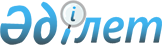 О снятии ограничительных мероприятийРешение акима Бидайыкского сельского округа Уалихановского района Северо-Казахстанской области от 8 сентября 2020 года № 25. Зарегистрировано Департаментом юстиции Северо-Казахстанской области 9 сентября 2020 года № 6527
      В соответствии с подпунктом 8) статьи 10-1 Закона Республики Казахстан от 10 июля 2002 года "О ветеринарии", на основании представления главного государственного ветеринарно-санитарного инспектора Уалихановского района от 10 августа 2020 года №17-07/194, аким Бидайыкского сельского округа РЕШИЛ:
      1. Снять ограничительные мероприятия, установленные на территории села Жамбыл Бидайыкского сельского округа Уалихановского района Северо-Казахстанской области, в связи с проведением комплекса ветеринарных мероприятий по ликвидации болезни бруцеллез среди крупного рогатого скота.
      2. Признать утратившим силу решение акима Бидайыкского сельского округа от 04 июля 2019 года №5 "Об установлении ограничительных мероприятий" (опубликовано 15 июля 2019 года в Эталонном контрольном банке нормативных правовых актов Республики Казахстан в электронном виде, зарегистрировано в Реестре государственной регистрации нормативных правовых актов под №5467).
      3. Контроль за исполнением настоящего решения оставлю за собой.
      4. Настоящее решение вводится в действие со дня его первого официального опубликования.
					© 2012. РГП на ПХВ «Институт законодательства и правовой информации Республики Казахстан» Министерства юстиции Республики Казахстан
				
      Аким Бидайыкского сельского округа 

Т. Куйшбаева
